Announcements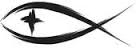 Meetings & EventsTuesday, April 11th													Trustees 7pmWednesday, April 12th												Endowment 7pmWednesday, April 19th												SWAT 7pmWednesday, April 26th												Council 7pmSunday, April 30th													Voters Meeting after worshipPLEASE LEAVE ATTENDANCE SHEETS	Please remember to fill out the attendance sheet you will find in your bulletin and leave it on the pew when you leave today.  Even if you don’t use the attendance sheet, please leave it on the pew and the elders will collect them after the service.  The blank sheets will be reused.NEW PORTALS OF PRAYER	We have the new quarterly Portals of Prayer (April – June) available on the ledge this morning.  Please help yourself the to size you like best.THE SPLAT EXPERIENCE	You are invited to the Brethren High School Cafetorium on Sunday, April 23rd at 6pm to see the Splat Experience.  Marc Eckel is a world-wide performer sharing his unique gift of painting and personality with people for over 20 years.  The Splat Experience is a Christian performance art ministry where Marc will take an 8ft x 8ft canvas and apply paint, literally shaping it with his hands to create an image of Christ from the splattering of paint.  This is a free event and everyone is welcome to attend.DROP HER A NOTE	Phyllis Schramski has moved out to Maryland to be near her son Jason.  She has asked that her new address be passed on so that members can remain in contact with her.Phyllis Schramski9902 Walther Blvd.  Apt.#215Parkville, MD  21234Phone #: 410-513-1313SAUERKRAUT/ROAST PORK SUPPER	Trinity Manistee is once again holding their Sauerkraut/Roast Pork Supper on Saturday, April 22 from 5pm-7pm.  You may obtain your meal as take out, delivery, or you may once again dine in at the church.  There will be items for sale via their silent action as well.  Tickets are available by calling the church office 231-723-8700.SAVE THE DATE	Just an early notice that there will be a LWML Spring Rally at Trinity Arcadia on Saturday, May 6th.  More details will be coming after Easter.BIRTHDAYS IN APRILCharlie Sherry’s Birthday			April 10thBob Hilliard’s Birthday				April 10thSERVING THIS MONTH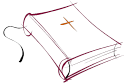 Greeters: Cathy Baker & Diane HansonAltar Guild: Bev LeSargeSERVING TODAY							SERVING NEXT WEEK 4/16/2023Pastor:  Rev. Jacob Sherry					Pastor:  Rev. Jacob SherryElder:  Steve Myers								Elder:  Ted BromleyAccomp:  William Bankstahl					Accomp:  William BankstahlAcolyte:  Anna Bradford						Acolyte:  Aubry LeSargeReader:  Diane Hanson						Reader:  Kathy SchoedelATTENDANCE: 4/2/2023WORSHIP: 72							BIBLE STUDY: 10FIRST FRUITS TRACKER WEEK ENDING:  4/2/2023Offering Receipts:		$4,603.00			YTD Budget Receipts:	$37,539.00Weekly Budget Needs:	$2,954.57			YTD Budget Needs:		$41,363.98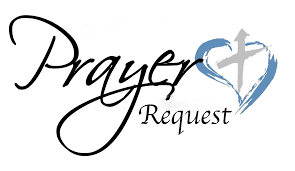 Special PrayersBill Bankstahl								Rita Merkey							Phyllis SchramskiMcAnn Bradford							Jim Poellet								Terri VertalkaScott Gill									Shirley Poellet							Peggy WickstromBecky Kline (at home)					Steve Schimke							Sheldon Voigt	Joan MalmgrenFor Bob Hilliard celebrating his 91st Birthday on Monday.Prayers for Our MilitaryAndrew Burch, Jr., grandson of John & Loree Sprawka.Mark Granzotto with U.S. Navy in Bahrain, grandson of Rita MerkeyDerek Sprawka, grandson of John & Loree SprawkaAlyssa & Trevor Eisenlohr siblings both with the U.S. Navy, friends of Janette & Fred MayIan Nelson, nephew of Jack and Pebbla NelsonTyge Nelson & family, nephew of Jack and Pebbla NelsonCapt. Tim Brandt at Madigan Medical Center, Fort Lewis, WA, son of Bruce & Debbie BrandtIf you wish to add someone’s name, please call or e-mail the church office.Sanctuary Flowers Provided ByKathy Cyr							In Memory of Loved OnesLila Fink							In Memory of Loved OnesMicki Fredericks &				In Memory of Loved OnesPam MonroeDiane Hanson						In Memory of Herb & Ruth SchimkeLynn Hilliard & Family			In Memory of David HilliardDavid & Sue Johnson			In Memory of Morris & Mary Lou Armbruster and																						Warren JohnsonJohn & Janet Kline				In Memory of Kline and Meister FamiliesEarl & Bev LeSarge				In Memory of Laura LeSarge OliverMarvin & Joan Malmgren		In Memory of Loved OnesJoel & Carol Meister			In Memory of Loved OnesBud & Jan Reckow				In Memory of Loved OnesDarrell & Pam Richardson		In Memory of Loved OnesRod & Jerilyn Schimke			In Honor of Emmett, Ashlyn, Cosette, Aleah, & WyattMartha Somsel					In Memory of Sam SomselJohn & Loree Sprawka			In Memory of Robert Schimke, Dixie Fralic, &Julie Hansen